BROUGHTON COMMUNITY & SPORTS ASSOCIATION (BCSA)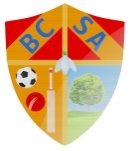 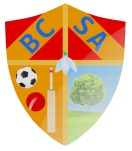 MEETING MINUTESTuesday 29th November 2016Apologies: Steve Hayton, Louise Price, Antony Rhodes, David Eames, Kevin Leahy, Diane Leahy, Phil Gouldthorpe, Jan Gouldthorpe, Jules Levson, Charlie Heathcote Present: Holly Mumby-Croft (Town Council rep), David Heathcote, Sean Clixby (Chair), Roger Bonnett, Ann Wood (Secretary), Neil Simpson (Vice-Chair), Kim Taylor, Steve Portess, Steve Howe, Martin Hempstock (Communications Officer), Chris Breen, Caroline Jackson, Peter Clixby, Jan Foster, Andrew Foster, Trevor Honess, Callum Lester (Sports Sub-group Chair) Minutes from the last meeting: Charity Commission approved our status to come a charitable incorporated organisation (CIO). Charity No. 1170067. Voluntary Action North Lincs helped Sean with the application and gave him advice on what to change when he first submitted it. Full council extraordinary meeting was called by Holly and Ivan Glover. This was regarding the state of the field. Members of the public attended and also members of BCSA and Broughton in the Park supporters.Most of the other matters are on the Agenda for discussion. Proposed: Neil Simpson Seconded: Martin Hempstock.Matters arising: These will be discussed when they appear on the agenda.Correspondence:A letter from Broughton Town Council.  John Kitwood (Mayor) congratulating us on the success of Broughton in the Park.Invoice from Broughton Town Council for the Broughton in the Park. This has been paid. Brigg Biomass sent a letter to say that we were unsuccessful with our bid on this occasion.Charity Commission- Certificate and paperwork.Anthony Rhodes -15 people attended the photography group. They are hoping to have their meetings at Broughton Club. They are going to have a committee. They are going to do a display at Broughton in the Park in 2017.A research form from the Charity Commission. Treasurers report:In the absence of Steve Hayton Neil Simpson (Vice-Chair) read out the accounts: £37 paid to David Heathcote who helped produce the flyers for the Heritage evening on 1st December. Balance £1355.99.Town Council Feedback:Holly spoke about the Facebook comments which people had made regarding the Council. Sean spoke about how we should contact the council regarding issues rather than just moaning on Social Media.1. The field was not rolled after 3 weeks when the work had been carried out by members of the public.2. Suggesting things that need doing but these are not getting approved and work not being carried out. 3. Damaged was caused at Broughton Show to the field.  No work was carried out and unfortunately a child fell off his bike in the deep tracks. 4. Chafer grubs attacked the field and obviously birds then used the field as a feeding station and made more damage to the grass. This was a big factor to the community causing Broughton Ravers Junior Football Club having to play their games away.  Adult teams changed matches to other facilities. Broughton Cricket Club played games at other grounds.Callum was unable to run his football school due to the state of the field. The insurance company would not give him cover.Obviously to get the field done it would cost around £6000 but the council could not contribute such a large amount of money. They did however; continue money towards the cost of materials. We had about 30 volunteers turn up on the work day.  We were privileged to have 3 councillors to support us. Holly helped Ann (council employee) to provide hot drinks. Chris Pope came and helped and Ivan Glover showed his presence on the day.  Before the work day Campeys came and aerate the field. It would also help to chop up and squash any chafer grubs that were at the top of the soil. 5. Councillors are volunteers and we appreciate that. Some of our council tax does go to Broughton Town Council. However, we do not get the facilities which Brigg have. 6. The general Public who come to watch the local teams play sport missed out because games were transferred to other venues.We do appreciate that the chafer grub is an act of God and the council are not the cause. Our issue is the length of time the council took to do anything about it. Why did the council not organise for the field to be rolled once the public had spent all day preparing it. The top soil and grass seed was done on the work day.  The roller was already at the field.  The council was asked to do some work on the training pitch which had been missed on the work day. This was not carried out.The council have not had income coming in because they have been unable to provide the facilities.  Holly also gave notice that she would regrettably need to step down as the Town Council rep as she felt there will be too much conflict of interest in projects which may happen in the future.Sean thanked Holly for her positive contributions in her role over the last few months.Heritage Group: Please see attached letter from Peter.Chris Breen & Caroline Jackson were then asked to update BCSA on any developments regarding the ‘Broughton Heritage’ sub-group of BCSA:They had 2000 leaflets printed which were delivered to properties in Broughton. This was to promote The Family History night on Thursday December 1st 2016. Caroline and Chris are interested in the families of Broughton.  They bought a house on Town Hill and 3 generations of Caroline family had lived in the house. They would like to set up drop in sessions for people who want help with tracing their families.David Eames is happy for the church registers to be scanned. David and Caroline put photographs onto Broughton and Appleby memories to see if people can give them any information. It is nice for other people to look back and enjoy these memories. Sean asked the question whether Chris Breen & Caroline Jackson intended on continuing the ‘Broughton Heritage’ sub-group of BCSA which would be governed by the BCSA Constitution and enable them access to the BCSA bank account and its robust structure.A discussion was then had on this and it was evident that there was a misunderstanding on who started the ‘Broughton Heritage Group’. BCSA started the working party to develop the ‘Broughton Heritage’ BCSA sub-group in 2015. Chris was not aware of this and thought he and Caroline had set up the ‘Broughton Heritage Group’ when they set up their Broughton and Appleby Memories Facebook Group and basic website.Sean asked if Chris was willing to transfer ‘his’ website to be owned by BCSA CIO rather than just having a link to ‘his’ website on the main BCSA website. This was to enable the information on the website to be preserved for the future of all BCSA members and the public of Broughton.Martin offered to help Chris to get the information put on the BCSA website and had already changed the format of the BCSA website to accommodate this. Steve Portess also offered his assistance in this process and agreed that it would be best if Chris Breen’s website be part of the main BCSA website.Chris did not want this to happen and wanted to keep ‘his’ website and was just prepared to have a link to this on the BCSA website.Sean Clixby proposed that Chris Breen’s ‘Broughton Heritage Group’ be a separate community group with no direct links to BCSA. Neil Simpson seconded the proposal.Sean highlighted the fact that BCSA would still continue to support this group like they would any other community group in Broughton as stated in the Constitution.Walking group: Roger takes walks on a Wednesday using the Well-Being Hub as a starting and finishing point. Roger set up a Facebook page giving information on dates and times. Some walks are done so you can take dogs. New walkers most weeks.  Walks usually 3 miles long. The walks are free. These will be 3, 5 or 7 miles. The Hub does provide homemade food at competitive prices. Running group:The running group was started due to the demand of runners. This was to get people together locally rather than travelling to other places. Usually based on 5k. Numbers have been low but it's mainly the weather that puts runners off. Steve Portess would like to go on a course so he could coach how to warm up and cool down properly. He was asked about doing the couch to 5k course. Would it be possible to arrange a 5k run at Broughton in the Park 2017? Sports Specific Sub Group:Sean met Rob Waltham at North Lincolnshire Council to speak about what facilities we have and what we would like. Holly and Ivan are working in the background on this. Next Full Council meeting is December 12th and Holly wants it on the Council Agenda. Thank you letter needs sending to Campeys, County Turf and Broughton Town Council regarding the sports field. Holly did say the mayor is good at thank you letters. Neil and Sean met with the Deputy Mayor to discuss setting up a management plan for the future management of the Recreation Field. This would help to set up procedures regarding grass cutting, marking lines, grass seeding and fertilising, etc.Chris Breen did say he could do a first aid course for all the sports teams. Grant applications:Now BCSA are a charity, groups will have to apply by filling out application form. This form will be produced by Sean and brought to the meeting in January. Broughton Relief in Need Trust;Sean is now a trustee of the above. Parishioners can apply for some funds if they are in need of help.Website Directory:The website is up and working (www.thisisbcsa.co.uk). This provides information for the community. Martin is still working to get all community information onto the directory. At the moment we are using Google apps as it is free. Roger asked if he could be added as administrator so he could update the walking group. This is available to him and also the running group. The hope is for the new BCSA website to be officially launched in January 2017. Martin asked if all could check the directory and calendar on the website to check if the information is correct and up to date.Cash for Your Community:Sean contacted local places to have our collection boxes. These were kindly made and taken out by Caroline Hempstock. The primary school sent out letters to say that the coupons could be taken into school. Broughton in the Park 2017:Now we are a charity we cannot run this ourselves. A ‘Broughton in the Park’ group would need to be set up. They would apply to BCSA for a grant. They then would donate any monies made to BCSA who would then donate monies to a charity. This will not be discussed at our meetings in the future. For reference: Broughton Show and The Fair are not combined. Run as separate events. Co-op Funding opportunity:Sean will look into this. Charities and voluntary groups can apply. This was proposed by Neil and seconded Martin. Bonfire 2017:A bonfire event used to be in Broughton. Kim Taylor stated that people would like this event brought back. Where! who! Licence! Who would manage it? This could be a fundraising opportunity. We would have to contact the council regarding the field. What damage would it cause? What issues could arise. A plan would have to be put into place. We could ask Brigg Lions for guidance. BCSA would support.Christmas lights 2017:A Christmas tree was suggested so it could be placed in a prominent place. Could it go in the church grounds? A competition is in place for the best decorative house. £50.Charity event 90's fancy dress:Emma Matthews did event for Broughton Ravers and the late Ebony.  This could be held around Easter and charities would benefit.Christmas Social:Meeting at the Yarborough Hunt on Saturday December 10th at 8.30pm all welcome.Aims for the future:Short term:Website. Martin will work on this. Development of Charity. Sean to liaise with other Trustees.Production of a grant application proforma. Sean to complete for next meeting.Information for Bonfire and Christmas Lights 2017.Sports Sub-group to work with Town Council on management plan for future of Recreation Field.Medium Term: Multi-sport, synthetic, floodlit area for community use.Long Term: Buying more land to provide more facilities.Date of next meeting:Tuesday 17th January 2017, 20.00 at Broughton Working Mens Club.Happy Christmas and a prosperous New Year!